Как составить исковое заявление в Арбитражный суд, чтобы суд его принял и удовлетворил29 ноября 2021 г.14.00-15.30 (время московское)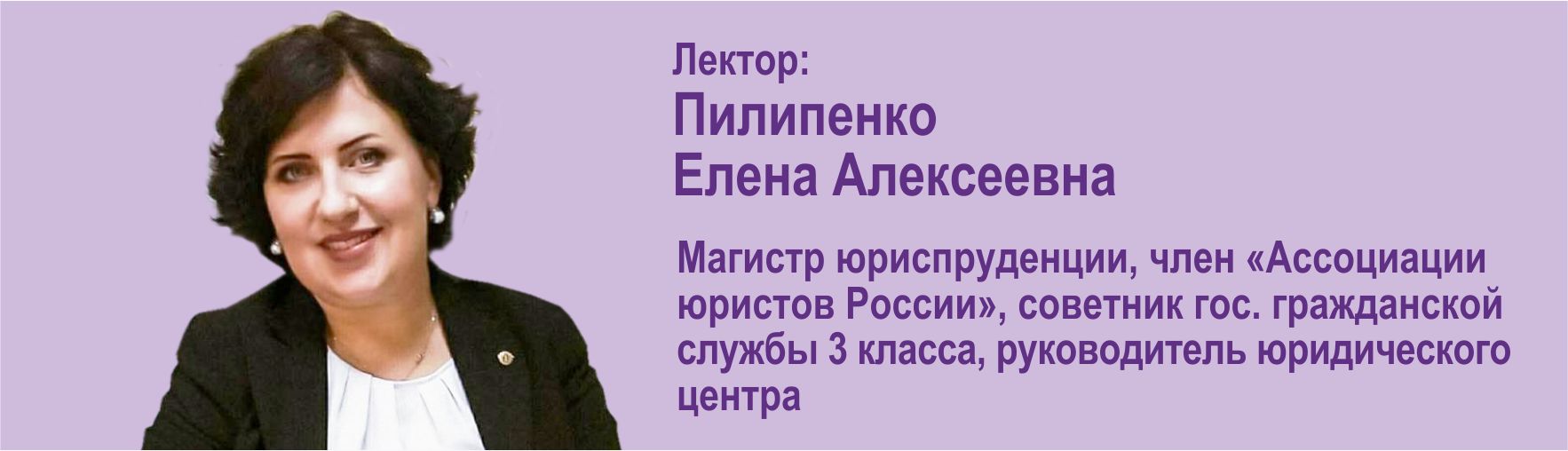 На вебинаре вы узнаете:как правильно оформить исковое заявление в судкакие нужно приложить документы в качестве доказательствспособы передачи документов в судПрограмма вебинара:Требования к составлению искового заявления.Практические советы юриста по оформлению документов для суда.4.  Ответы на вопросы.Стоимость участия в вебинаре –   2000 руб.Для клиентов компании «КонсалтикаПлюс» – БЕСПЛАТНО!